«Об итогах изучения состояния организационной и финансовой работы в Астраханской областной организации Профсоюза образования»Заслушав информацию заместителя председателя организации Кряжевой С.С. об итогах изучения членами Рабочей группы Центрального Совета Профсоюза состояния организационной и финансовой работы в Астраханской областной организации Профсоюза образования,Президиум областной организации Профсоюза постановляет:Информацию принять к сведению.Утвердить план мероприятий на 2016-2017 годы по выполнению рекомендаций Рабочей группы ЦС Профсоюза (приложение № 1).Утвердить Программу по мотивации профсоюзного членства на 2017-2019 годы (приложение № 2). Областной организации Профсоюза:До 18 декабря 2016 года разработать план-график на 2017-2019 годы по целевому обучению председателей и бухгалтеров местных и первичных профсоюзных организаций по вопросам организационно-уставной и финансовой работы;В декабре 2016 года провести целевой семинар председателей и бухгалтеров местных организаций Профсоюза и первичной профсоюзной организации АГУ по вопросам ведения бухгалтерского учета и отчетности в соответствии с требованиями ФЗ «О бухгалтерском учете» и Положения «Бухгалтерская отчетность организации», утвержденного Приказом Минфина РФ;В ноябре 2016 –2018 г. провести мониторинг эффективности расходования финансовых средств малочисленными местными организациями профсоюза и  рассмотреть вопрос о возможности переводе их на централизованный бухгалтерский учет в областную организацию Профсоюза;Оказать организационно-методическую помощь по переходу местных организаций профсоюза (Ахтубинской ТОП, Володарской ТОП, Икрянинской ТОП, Енотаевской ТОП, Приволжской ТОП, Черноярской ТОП) и первичной профсоюзной организации АГУ на автоматизированную систему бухгалтерского учета и отчетности.Местным профсоюзным организациям и первичной профсоюзной организации АГУ рекомендовать:Выборным профсоюзным органам всех уровней осуществлять контроль за полнотой и своевременностью перечисления работодателями членских профсоюзных взносов на счета местных организаций, рассмотреть результаты контроля на заседаниях отраслевых 3-х (2-х) сторонних комиссий и проинформировать об итогах областную организацию Профсоюза образования;Выборным профсоюзным органам совместно с контрольно-ревизионными комиссиями провести мониторинг расходования средств профсоюзного бюджета и при составлении сметы расходов на 2017 год учитывать рекомендации ЦС Профсоюза относительно нормативов по расходам на «подготовку и обучение профсоюзных кадров и актива» - 6-10 %, «информационно-пропагандистскую работу» - 3-5 %, расходов, связанных с оплатой труда штатных профсоюзных работников - 50 %.Заместителю председателя организации Кряжевой С.С. до 20 февраля 2017 года подготовить информацию о проделанной работе по выполнению Постановления ЦС Профсоюза № 6-3 от 26.09.2016 г. и направить ее в ЦС Профсоюза для рассмотрения на заседании Исполкома в 1 квартале 2017 года.Контроль за исполнением постановления возложить на заместителя председателя организации Кряжеву С.С.  Заместитель Председателя областнойорганизации Профсоюза                                                          С.С.Кряжева«Об итогах промежуточного статистического отчета и статистической отчетности за 2016 год»Заслушав информацию заместителя председателя организации Кряжевой С.С. об итогах промежуточного статистического отчета и приближения периода сдачи отчетности,Президиум областной организации Профсоюза постановляет:Информацию принять к сведению.Областной организации Профсоюза:Усилить работу по вовлечению в Профсоюз работников образовательных организаций, замыкающихся на областную организацию Профсоюза образования;До 20 ноября 2016 года направить в местные профсоюзные организации и первичные профсоюзные организации, замыкающиеся на областную организацию формы отчетов 2-5 СП для электронного и ручного заполнения;До 15 января 2017 года подготовить сводный статистический отчет 1-СП и вынести его утверждение на заседании ПрезидиумаМестным профсоюзным организациям и первичным профсоюзным организациям, замыкающимся на областную организацию Профсоюза:Продолжать проводить работу по увеличению профсоюзного членства;В сроки, установленные постановлением Президиума № 6-11 от 22.10.2015 года, направить в областную организацию Профсоюза сводные статистические отчеты с обязательным приложением пояснительной записки. Контроль за исполнением постановления возложить на заместителя председателя организации Кряжеву С.С.Заместитель Председателя областнойорганизации Профсоюза                                                          С.С.Кряжева«О проведении V Пленума областной организации Профсоюза образования»В соответствии  с планом  работы   областной организации   Профсоюза на 2016 г.,Президиум областной организации Профсоюза постановляет:1. Провести V Пленум областной организации Профсоюза со следующей повесткой дня:О ротации выборных коллегиальных исполнительных органов областной организации Профсоюза;О выполнении отраслевого Соглашения между министерством образования и науки Астраханской области, Союзом работодателей государственных и муниципальных образовательных учреждений астраханской области и Астраханской областной организации Профсоюза работников народного образования и науки РФ на 2015-2018 гг.;О работе президиума областной организации Профсоюза в 2016 году между заседаниями Пленума;Об утверждении плана работы областной организации Профсоюза на 2017 год.Об установлении размера отчислений членских профсоюзных взносов на осуществление деятельности областной организации Профсоюза в 2017 году.О выполнении решения о награждении членов Профсоюза.      2.  III Пленум областной организации Профсоюза провести в актовом зале АОООП 23 декабря 2015 года с 10.00 до 13.00 с приглашением членов Профсоюза,  представленных к занесению в Книгу Почета.        3. Поручить выступить с докладом:- по первому вопросу — председателю мандатной комиссии;- по второму вопросу - Бугреевой Т.М., председателю организации;- по третьему вопросу - Кряжевой С.С., зам.председателя организации;- по четвертому вопросу - Кряжевой С.С., зам.председателя организации;- по пятому вопросу – Матвеева Л.В., главный бухгалтер.      4. Контроль за выполнением постановления возложить на заместителя  председателя  организации Кряжеву С.С.Заместитель Председателя областнойорганизации Профсоюза                                                          С.С.Кряжева«О проведении отчетно – выборной кампании в первичных профсоюзных организациях в 2017 году»В соответствии с пунктом 6 статьи 14 Устава профессионального союза работников народного образования и науки РФ в первичных профсоюзных организациях не реже 2 раз в 5 лет в единые сроки, установленные вышестоящим выборным коллегиальным органом, проводятся отчеты и выборы,Президиум областной организации Профсоюза постановляет:1. Информацию принять к сведению.2.  Установить единые сроки проведения отчетов и выборов в первичных профсоюзных организациях в период с января по май (включительно)  2017 года.3. Областной организации Профсоюза:3.1. До 15 декабря 2016 года направить в местные и первичные организации профсоюза, замыкающиеся на областную организацию Профсоюза,  информацию о единых сроках проведения отчетов и выборов.3.2. Провести с председателями первичных организаций профсоюза, замыкающихся на областную организацию Профсоюза, обучающий семинар о проведении отчетов и выборов.3.3. До 1 декабря 2016 года направить в местные организации профсоюза информационный сборник о проведении отчетов и выборов.4. Местным организациям профсоюза:4.1.  Направить в первичные организации профсоюза информацию о единых сроках проведения отчетов и выборов;4.2.  До 15 июня 2017 года проинформировать областную организацию Профсоюза об итогах отчетно-выборной кампании.5. Контроль за выполнением постановления возложить на заместителя председателя  организации Кряжеву С.С.Заместитель Председателя областнойорганизации Профсоюза                                                          С.С.Кряжева«О Всероссийском смотре – конкурсе «Профсоюзная организация высокой социальной эффективности»В соответствии планом работы ЦС Профсоюза утвердил на очередном заседании Исполнительного Комитета новую редакцию Положения о Всероссийском смотре-конкурсе «Профсоюзная организация высокой социальной эффективности»,Президиум областной организации П рофсоюза постановляет:1. Информацию принять к сведению.2. Областной организации Профсоюза рекомендовать:2.1. Рассмотреть возможность и принять  участие в смотре-конкурсе, направив до 1 февраля 2017 года материалы в конкурсную комиссию.3. Контроль за выполнением постановления возложить на заместителя председателя  областной организации Кряжеву С.С.Заместитель Председателя областнойорганизации Профсоюза                                                          С.С.Кряжева«О Всероссийском конкурсе профсоюзных проектов на получение грантовой поддержки среди региональных советов молодых педагогов»Заслушав информацию специалиста по работе с молодежью – председателя Молодежного совета Яковлева В.В. о проведении ЦС Профсоюза Всероссийского конкурса профсоюзных проектов на получение грантовой поддержки среди региональных советов молодых педагогов,Президиум областной организации Профсоюза постановляет:1. Информацию принять к сведению.2. Областной организации Профсоюза рекомендовать:2.1. Принять участие в конкурсе2.2. Поручить Яковлеву В.В. до 20 декабря 2016 года разработать проект и рассмотреть его на заседании Молодежного Совета.2.2. До 10 февраля 2017 года направить материалы в конкурсную комиссию.3. Контроль за выполнением постановления возложить на заместителя председателя  областной организации Кряжеву С.С.Заместитель Председателя областнойорганизации Профсоюза                                                          С.С.Кряжева«О II Всероссийском конкурсе программ развития организаций дополнительного образования детей»Заслушав информацию заместителя председателя Кряжевой С.С. о решении ЦС Профсоюза продолжать изучать опыт работы в сфере дополнительного образования детей с целью дальнейшего развития и объявлении проведения II Всероссийского конкурса программ развития организаций дополнительного образования детей,Президиум областной организации Профсоюза постановляет:1. Информацию принять к сведению.2. Областной организации Профсоюза:2.1. До 20 ноября 2016 года проинформировать местные организации профсоюза и первичные организации, замыкающиеся на областную организация профсоюза о проведении конкурса;2.2. Направить в министерство образования и науки Астраханской области и органы местного самоуправления, осуществляющие управление в сфере образования обращения о содействии по направлению участников на очный этап конкурса.3. Местным организациям профсоюза:3.1 До 23 ноября 2016 года проинформировать организации дополнительного образования о проведении Всероссийского конкурса;3.2. Проинформировать областную организацию профсоюза о решениях организаций дополнительного образования.4. Контроль за выполнением постановления возложить на заместителя председателя  областной организации Кряжеву С.С. Заместитель Председателя областнойорганизации Профсоюза                                                          С.С.Кряжева«Об основных направлениях планирования работы на 2017 год»Заслушав информацию заместителя председателя Кряжевой С.С. об основных направлениях планирования работы на 2017 год,Президиум областной организации профсоюза постановляет:1. Информацию принять к сведению.2. Местным организациям профсоюза и ППО АГУ:2.1. До 1 декабря 2016 года направить в областную организацию Профсоюза предложения по внесению в план работы областной организации на 2017 год и информацию о мероприятиях местной организации профсоюза в 2017 году.3. Областной организации Профсоюза:3.1. До очередного заседания Пленума областной организации Профсоюза составить план работы организации на 2017 год с учетом поступивших предложений.4. Контроль за выполнением постановления возложить на заместителя председателя  областной организации Кряжеву С.С.Заместитель Председателя областнойорганизации Профсоюза                                                          С.С.Кряжева«О повышении оплаты труда штатным профсоюзным работникам»Заслушав информацию главного бухгалтера организации Матвеевой Л.В. о решении по повышению оплаты труда штатным профсоюзным работникам,Президиум областной организации профсоюза постановляет:1. Информацию принять к сведению.2. Установить с 1 октября 2016 года базовый оклад председателям местных и первичных (с правами территориальных) организаций профсоюза в размере 7500 рублей3. Выборным органам местных и первичных (с правами территориальных) организаций профсоюза произвести повышение оплаты труда штатным профсоюзным работникам организаций при соблюдении следующих условий:- выполнение финансовых обязательств перед вышестоящими организациями профсоюза;- наличие финансовых возможностей у организации;- соблюдение установленного постановлением Исполкома Профсоюза от 7 июня 2012 года № 10 порядка определения доли расходов на оплату труда штатных профсоюзных работников - 50 % 4. Контроль за выполнением постановления возложить на председателя организации Бугрееву Т.М.  Заместитель Председателя областнойорганизации Профсоюза                                                          С.С.Кряжева«О внесении изменений и дополнений в Отраслевое Соглашение на 2015-2018 гг.»Заслушав информацию правового инспектора труда Профсоюза – юриста Апяна Г.М.  о необходимости внесения дополнений и изменений в Отраслевое Соглашение в связи с принятием ряда нормативных правовых актов на уровне РФ,Президиум областной организации Профсоюза постановляет:1. Информацию принять к сведению.2. Областной организации Профсоюза:2.1. Направить координаторам сторон областной отраслевой трехсторонней комиссии по регулированию социально-трудовых отношений в сфере образования предложение о внесении изменений в Отраслевое Соглашение.3. Контроль за выполнением постановления возложить на правового инспектора труда Профсоюза – юриста Апяна Г.М. Заместитель Председателя областнойорганизации Профсоюза                                                          С.С.Кряжева«Об утверждении Положения об оказании материальной помощи членам Профсоюза Астраханской областной организации Профсоюза работников народного образования и науки РФ»Заслушав и обсудив информацию заместителя председателя организации Кряжевой С.С., учитывая замечания и предложения, Президиум областной организации профсоюза постановляет:Считать утратившим силу с 01.01.2017 года Положение об оказании материальной помощи, утвержденное постановлением Президиума № 28-8 от 20.12.2013 г..Утвердить Положение об оказании материальной помощи членам Профсоюза Астраханской областной организации Профсоюза работников народного образования и науки РФ (Приложение).Выплаты производить на основании Положения из средств профбюджета, определенных сметой доходов и расходов. Контроль за выполнением настоящего Постановления возложить на председателя организации Бугрееву Т.М.  и главного бухгалтера Матвееву Л.В..Заместитель Председателя областнойорганизации Профсоюза                                                          С.С.Кряжева«Об утверждении Положения о премировании профактива и штатных работников профсоюзных организаций»Заслушав и обсудив информацию заместителя председателя организации Кряжевой С.С., учитывая замечания и предложения, Президиум областной организации Профсоюза постановляет:Утвердить Положение о премировании профактива и штатных работников профсоюзных организаций (Приложение).Выплаты производить на основании Положения и в пределах утверждённой сметы.Контроль за выполнением настоящего Постановления возложить на председателя организации Бугрееву Т.М.  и главного бухгалтера Матвееву Л.В..Заместитель Председателя областнойорганизации Профсоюза                                                          С.С.Кряжева«Об утверждении Положения о премировании профактива и штатных работников профсоюзных организаций»Заслушав и обсудив информацию заместителя председателя организации Кряжевой С.С., учитывая замечания и предложения, Президиум областной организации Профсоюза постановляет:Утвердить Положение о премировании профактива и штатных работников профсоюзных организаций (Приложение).Выплаты производить на основании Положения и в пределах утверждённой сметы.Контроль за выполнением настоящего Постановления возложить на председателя организации Бугрееву Т.М.  и главного бухгалтера Матвееву Л.В..Заместитель Председателя областнойорганизации Профсоюза                                                          С.С.Кряжева«Разное»В связи с обращением членов профсоюза Лиманской территориальной организации профсоюза к Депутатам Думы Астраханской области  по вопросу финансирования и ситуацией сложившейся в отрасли по формированию бюджета на 2016 и 2017 годы,Президиум областной организации Профсоюза постановляет:1. Информацию принять к сведению.2. Областной организации Профсоюза:  2.1. Направить проект письма-обращения к депутаты в местные организации профсоюза и ППО, замыкающиеся на областную организацию профсоюза.  2.2. Направить по поручению Президиму письма-обращения председателю Думы Астраханской области Мартынову И.А., руководителям фракций, представленных в Думе АО, Председателю Правительства АО Маркелову К.А., прокуратуру АО, полномочному представителю Президента РФ в АО3. Местным организациям профсоюза: 3.1.Принять участие акции «Письмо депутату Астраханской области» 3.2. До 28 ноября 2016 года провести работу и направить от местной организации профсоюза и от каждой первичной профсоюзной организации письма депутатам Думы АО, избранным от муниципального образования. 3.3. До 1 декабря 2016 года проинформировать областную организацию Профсоюза о принятых решениях.4. Контроль за выполнением постановления возложить на заместителя председателя организации Кряжеву С.С..  Заместитель Председателя областнойорганизации Профсоюза                                                          С.С.Кряжева«Разное»В связи с частыми обращениями членов профсоюза по вопросам социальной поддержки и оздоровления,Президиум областной организации Профсоюза постановляет:1. Информацию принять к сведению.2. Утвердить при Астраханской областной организации Профсоюза Фонд оздоровления. 3. Утвердить Положение об оздоровлении членов профсоюза (прилагается)4. Местным организациям профсоюза рекомендовать: 4.1.Рассмотреть возможность вступления в Фонд оздоровления. 4.2. Принять решение о вступлении в Фонд оздоровления. 4.3. Проинформировать областную организацию Профсоюза о принятых решениях.5.  Продолжить работу над подготовкой проекта Положения о социальной поддержки выборных, штатных профсоюзных работников и профсоюзного актива.6. Контроль за выполнением постановления оставляю за собой.  Заместитель Председателя областнойорганизации Профсоюза                                                          С.С.Кряжева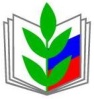 ПРОФСОЮЗ РАБОТНИКОВ НАРОДНОГО ОБРАЗОВАНИЯ И НАУКИ РОССИЙСКОЙ ФЕДЕРАЦИИ(ОБЩЕРОССИЙСКИЙ ПРОФСОЮЗ ОБРАЗОВАНИЯ)АСТРАХАНСКАЯ ОБЛАСТНАЯ  ОРГАНИЗАЦИЯ ПРОФСОЮЗАПРЕЗИДИУМ ОБЛАСТНОЙ ОРГАНИЗАЦИИ ПРОФСОЮЗАПОСТАНОВЛЕНИЕПРОФСОЮЗ РАБОТНИКОВ НАРОДНОГО ОБРАЗОВАНИЯ И НАУКИ РОССИЙСКОЙ ФЕДЕРАЦИИ(ОБЩЕРОССИЙСКИЙ ПРОФСОЮЗ ОБРАЗОВАНИЯ)АСТРАХАНСКАЯ ОБЛАСТНАЯ  ОРГАНИЗАЦИЯ ПРОФСОЮЗАПРЕЗИДИУМ ОБЛАСТНОЙ ОРГАНИЗАЦИИ ПРОФСОЮЗАПОСТАНОВЛЕНИЕПРОФСОЮЗ РАБОТНИКОВ НАРОДНОГО ОБРАЗОВАНИЯ И НАУКИ РОССИЙСКОЙ ФЕДЕРАЦИИ(ОБЩЕРОССИЙСКИЙ ПРОФСОЮЗ ОБРАЗОВАНИЯ)АСТРАХАНСКАЯ ОБЛАСТНАЯ  ОРГАНИЗАЦИЯ ПРОФСОЮЗАПРЕЗИДИУМ ОБЛАСТНОЙ ОРГАНИЗАЦИИ ПРОФСОЮЗАПОСТАНОВЛЕНИЕПРОФСОЮЗ РАБОТНИКОВ НАРОДНОГО ОБРАЗОВАНИЯ И НАУКИ РОССИЙСКОЙ ФЕДЕРАЦИИ(ОБЩЕРОССИЙСКИЙ ПРОФСОЮЗ ОБРАЗОВАНИЯ)АСТРАХАНСКАЯ ОБЛАСТНАЯ  ОРГАНИЗАЦИЯ ПРОФСОЮЗАПРЕЗИДИУМ ОБЛАСТНОЙ ОРГАНИЗАЦИИ ПРОФСОЮЗАПОСТАНОВЛЕНИЕПРОФСОЮЗ РАБОТНИКОВ НАРОДНОГО ОБРАЗОВАНИЯ И НАУКИ РОССИЙСКОЙ ФЕДЕРАЦИИ(ОБЩЕРОССИЙСКИЙ ПРОФСОЮЗ ОБРАЗОВАНИЯ)АСТРАХАНСКАЯ ОБЛАСТНАЯ  ОРГАНИЗАЦИЯ ПРОФСОЮЗАПРЕЗИДИУМ ОБЛАСТНОЙ ОРГАНИЗАЦИИ ПРОФСОЮЗАПОСТАНОВЛЕНИЕ«18» ноября 2016 г.г. Астраханьг. Астраханьг. Астрахань№ 15-2ПРОФСОЮЗ РАБОТНИКОВ НАРОДНОГО ОБРАЗОВАНИЯ И НАУКИ РОССИЙСКОЙ ФЕДЕРАЦИИ(ОБЩЕРОССИЙСКИЙ ПРОФСОЮЗ ОБРАЗОВАНИЯ)АСТРАХАНСКАЯ ОБЛАСТНАЯ  ОРГАНИЗАЦИЯ ПРОФСОЮЗАПРЕЗИДИУМ ОБЛАСТНОЙ ОРГАНИЗАЦИИ ПРОФСОЮЗАПОСТАНОВЛЕНИЕПРОФСОЮЗ РАБОТНИКОВ НАРОДНОГО ОБРАЗОВАНИЯ И НАУКИ РОССИЙСКОЙ ФЕДЕРАЦИИ(ОБЩЕРОССИЙСКИЙ ПРОФСОЮЗ ОБРАЗОВАНИЯ)АСТРАХАНСКАЯ ОБЛАСТНАЯ  ОРГАНИЗАЦИЯ ПРОФСОЮЗАПРЕЗИДИУМ ОБЛАСТНОЙ ОРГАНИЗАЦИИ ПРОФСОЮЗАПОСТАНОВЛЕНИЕПРОФСОЮЗ РАБОТНИКОВ НАРОДНОГО ОБРАЗОВАНИЯ И НАУКИ РОССИЙСКОЙ ФЕДЕРАЦИИ(ОБЩЕРОССИЙСКИЙ ПРОФСОЮЗ ОБРАЗОВАНИЯ)АСТРАХАНСКАЯ ОБЛАСТНАЯ  ОРГАНИЗАЦИЯ ПРОФСОЮЗАПРЕЗИДИУМ ОБЛАСТНОЙ ОРГАНИЗАЦИИ ПРОФСОЮЗАПОСТАНОВЛЕНИЕПРОФСОЮЗ РАБОТНИКОВ НАРОДНОГО ОБРАЗОВАНИЯ И НАУКИ РОССИЙСКОЙ ФЕДЕРАЦИИ(ОБЩЕРОССИЙСКИЙ ПРОФСОЮЗ ОБРАЗОВАНИЯ)АСТРАХАНСКАЯ ОБЛАСТНАЯ  ОРГАНИЗАЦИЯ ПРОФСОЮЗАПРЕЗИДИУМ ОБЛАСТНОЙ ОРГАНИЗАЦИИ ПРОФСОЮЗАПОСТАНОВЛЕНИЕПРОФСОЮЗ РАБОТНИКОВ НАРОДНОГО ОБРАЗОВАНИЯ И НАУКИ РОССИЙСКОЙ ФЕДЕРАЦИИ(ОБЩЕРОССИЙСКИЙ ПРОФСОЮЗ ОБРАЗОВАНИЯ)АСТРАХАНСКАЯ ОБЛАСТНАЯ  ОРГАНИЗАЦИЯ ПРОФСОЮЗАПРЕЗИДИУМ ОБЛАСТНОЙ ОРГАНИЗАЦИИ ПРОФСОЮЗАПОСТАНОВЛЕНИЕ«18» ноября 2016 г.г. Астраханьг. Астраханьг. Астрахань№ 15-3ПРОФСОЮЗ РАБОТНИКОВ НАРОДНОГО ОБРАЗОВАНИЯ И НАУКИ РОССИЙСКОЙ ФЕДЕРАЦИИ(ОБЩЕРОССИЙСКИЙ ПРОФСОЮЗ ОБРАЗОВАНИЯ)АСТРАХАНСКАЯ ОБЛАСТНАЯ  ОРГАНИЗАЦИЯ ПРОФСОЮЗАПРЕЗИДИУМ ОБЛАСТНОЙ ОРГАНИЗАЦИИ ПРОФСОЮЗАПОСТАНОВЛЕНИЕПРОФСОЮЗ РАБОТНИКОВ НАРОДНОГО ОБРАЗОВАНИЯ И НАУКИ РОССИЙСКОЙ ФЕДЕРАЦИИ(ОБЩЕРОССИЙСКИЙ ПРОФСОЮЗ ОБРАЗОВАНИЯ)АСТРАХАНСКАЯ ОБЛАСТНАЯ  ОРГАНИЗАЦИЯ ПРОФСОЮЗАПРЕЗИДИУМ ОБЛАСТНОЙ ОРГАНИЗАЦИИ ПРОФСОЮЗАПОСТАНОВЛЕНИЕПРОФСОЮЗ РАБОТНИКОВ НАРОДНОГО ОБРАЗОВАНИЯ И НАУКИ РОССИЙСКОЙ ФЕДЕРАЦИИ(ОБЩЕРОССИЙСКИЙ ПРОФСОЮЗ ОБРАЗОВАНИЯ)АСТРАХАНСКАЯ ОБЛАСТНАЯ  ОРГАНИЗАЦИЯ ПРОФСОЮЗАПРЕЗИДИУМ ОБЛАСТНОЙ ОРГАНИЗАЦИИ ПРОФСОЮЗАПОСТАНОВЛЕНИЕПРОФСОЮЗ РАБОТНИКОВ НАРОДНОГО ОБРАЗОВАНИЯ И НАУКИ РОССИЙСКОЙ ФЕДЕРАЦИИ(ОБЩЕРОССИЙСКИЙ ПРОФСОЮЗ ОБРАЗОВАНИЯ)АСТРАХАНСКАЯ ОБЛАСТНАЯ  ОРГАНИЗАЦИЯ ПРОФСОЮЗАПРЕЗИДИУМ ОБЛАСТНОЙ ОРГАНИЗАЦИИ ПРОФСОЮЗАПОСТАНОВЛЕНИЕПРОФСОЮЗ РАБОТНИКОВ НАРОДНОГО ОБРАЗОВАНИЯ И НАУКИ РОССИЙСКОЙ ФЕДЕРАЦИИ(ОБЩЕРОССИЙСКИЙ ПРОФСОЮЗ ОБРАЗОВАНИЯ)АСТРАХАНСКАЯ ОБЛАСТНАЯ  ОРГАНИЗАЦИЯ ПРОФСОЮЗАПРЕЗИДИУМ ОБЛАСТНОЙ ОРГАНИЗАЦИИ ПРОФСОЮЗАПОСТАНОВЛЕНИЕ«18» ноября 2016 г.г. Астраханьг. Астраханьг. Астрахань№ 15-4ПРОФСОЮЗ РАБОТНИКОВ НАРОДНОГО ОБРАЗОВАНИЯ И НАУКИ РОССИЙСКОЙ ФЕДЕРАЦИИ(ОБЩЕРОССИЙСКИЙ ПРОФСОЮЗ ОБРАЗОВАНИЯ)АСТРАХАНСКАЯ ОБЛАСТНАЯ  ОРГАНИЗАЦИЯ ПРОФСОЮЗАПРЕЗИДИУМ ОБЛАСТНОЙ ОРГАНИЗАЦИИ ПРОФСОЮЗАПОСТАНОВЛЕНИЕПРОФСОЮЗ РАБОТНИКОВ НАРОДНОГО ОБРАЗОВАНИЯ И НАУКИ РОССИЙСКОЙ ФЕДЕРАЦИИ(ОБЩЕРОССИЙСКИЙ ПРОФСОЮЗ ОБРАЗОВАНИЯ)АСТРАХАНСКАЯ ОБЛАСТНАЯ  ОРГАНИЗАЦИЯ ПРОФСОЮЗАПРЕЗИДИУМ ОБЛАСТНОЙ ОРГАНИЗАЦИИ ПРОФСОЮЗАПОСТАНОВЛЕНИЕПРОФСОЮЗ РАБОТНИКОВ НАРОДНОГО ОБРАЗОВАНИЯ И НАУКИ РОССИЙСКОЙ ФЕДЕРАЦИИ(ОБЩЕРОССИЙСКИЙ ПРОФСОЮЗ ОБРАЗОВАНИЯ)АСТРАХАНСКАЯ ОБЛАСТНАЯ  ОРГАНИЗАЦИЯ ПРОФСОЮЗАПРЕЗИДИУМ ОБЛАСТНОЙ ОРГАНИЗАЦИИ ПРОФСОЮЗАПОСТАНОВЛЕНИЕПРОФСОЮЗ РАБОТНИКОВ НАРОДНОГО ОБРАЗОВАНИЯ И НАУКИ РОССИЙСКОЙ ФЕДЕРАЦИИ(ОБЩЕРОССИЙСКИЙ ПРОФСОЮЗ ОБРАЗОВАНИЯ)АСТРАХАНСКАЯ ОБЛАСТНАЯ  ОРГАНИЗАЦИЯ ПРОФСОЮЗАПРЕЗИДИУМ ОБЛАСТНОЙ ОРГАНИЗАЦИИ ПРОФСОЮЗАПОСТАНОВЛЕНИЕПРОФСОЮЗ РАБОТНИКОВ НАРОДНОГО ОБРАЗОВАНИЯ И НАУКИ РОССИЙСКОЙ ФЕДЕРАЦИИ(ОБЩЕРОССИЙСКИЙ ПРОФСОЮЗ ОБРАЗОВАНИЯ)АСТРАХАНСКАЯ ОБЛАСТНАЯ  ОРГАНИЗАЦИЯ ПРОФСОЮЗАПРЕЗИДИУМ ОБЛАСТНОЙ ОРГАНИЗАЦИИ ПРОФСОЮЗАПОСТАНОВЛЕНИЕ«18» ноября 2016 г.г. Астраханьг. Астраханьг. Астрахань№ 15-5ПРОФСОЮЗ РАБОТНИКОВ НАРОДНОГО ОБРАЗОВАНИЯ И НАУКИ РОССИЙСКОЙ ФЕДЕРАЦИИ(ОБЩЕРОССИЙСКИЙ ПРОФСОЮЗ ОБРАЗОВАНИЯ)АСТРАХАНСКАЯ ОБЛАСТНАЯ  ОРГАНИЗАЦИЯ ПРОФСОЮЗАПРЕЗИДИУМ ОБЛАСТНОЙ ОРГАНИЗАЦИИ ПРОФСОЮЗАПОСТАНОВЛЕНИЕПРОФСОЮЗ РАБОТНИКОВ НАРОДНОГО ОБРАЗОВАНИЯ И НАУКИ РОССИЙСКОЙ ФЕДЕРАЦИИ(ОБЩЕРОССИЙСКИЙ ПРОФСОЮЗ ОБРАЗОВАНИЯ)АСТРАХАНСКАЯ ОБЛАСТНАЯ  ОРГАНИЗАЦИЯ ПРОФСОЮЗАПРЕЗИДИУМ ОБЛАСТНОЙ ОРГАНИЗАЦИИ ПРОФСОЮЗАПОСТАНОВЛЕНИЕПРОФСОЮЗ РАБОТНИКОВ НАРОДНОГО ОБРАЗОВАНИЯ И НАУКИ РОССИЙСКОЙ ФЕДЕРАЦИИ(ОБЩЕРОССИЙСКИЙ ПРОФСОЮЗ ОБРАЗОВАНИЯ)АСТРАХАНСКАЯ ОБЛАСТНАЯ  ОРГАНИЗАЦИЯ ПРОФСОЮЗАПРЕЗИДИУМ ОБЛАСТНОЙ ОРГАНИЗАЦИИ ПРОФСОЮЗАПОСТАНОВЛЕНИЕПРОФСОЮЗ РАБОТНИКОВ НАРОДНОГО ОБРАЗОВАНИЯ И НАУКИ РОССИЙСКОЙ ФЕДЕРАЦИИ(ОБЩЕРОССИЙСКИЙ ПРОФСОЮЗ ОБРАЗОВАНИЯ)АСТРАХАНСКАЯ ОБЛАСТНАЯ  ОРГАНИЗАЦИЯ ПРОФСОЮЗАПРЕЗИДИУМ ОБЛАСТНОЙ ОРГАНИЗАЦИИ ПРОФСОЮЗАПОСТАНОВЛЕНИЕПРОФСОЮЗ РАБОТНИКОВ НАРОДНОГО ОБРАЗОВАНИЯ И НАУКИ РОССИЙСКОЙ ФЕДЕРАЦИИ(ОБЩЕРОССИЙСКИЙ ПРОФСОЮЗ ОБРАЗОВАНИЯ)АСТРАХАНСКАЯ ОБЛАСТНАЯ  ОРГАНИЗАЦИЯ ПРОФСОЮЗАПРЕЗИДИУМ ОБЛАСТНОЙ ОРГАНИЗАЦИИ ПРОФСОЮЗАПОСТАНОВЛЕНИЕ«18» ноября 2016 г.г. Астраханьг. Астраханьг. Астрахань№ 15-6ПРОФСОЮЗ РАБОТНИКОВ НАРОДНОГО ОБРАЗОВАНИЯ И НАУКИ РОССИЙСКОЙ ФЕДЕРАЦИИ(ОБЩЕРОССИЙСКИЙ ПРОФСОЮЗ ОБРАЗОВАНИЯ)АСТРАХАНСКАЯ ОБЛАСТНАЯ  ОРГАНИЗАЦИЯ ПРОФСОЮЗАПРЕЗИДИУМ ОБЛАСТНОЙ ОРГАНИЗАЦИИ ПРОФСОЮЗАПОСТАНОВЛЕНИЕПРОФСОЮЗ РАБОТНИКОВ НАРОДНОГО ОБРАЗОВАНИЯ И НАУКИ РОССИЙСКОЙ ФЕДЕРАЦИИ(ОБЩЕРОССИЙСКИЙ ПРОФСОЮЗ ОБРАЗОВАНИЯ)АСТРАХАНСКАЯ ОБЛАСТНАЯ  ОРГАНИЗАЦИЯ ПРОФСОЮЗАПРЕЗИДИУМ ОБЛАСТНОЙ ОРГАНИЗАЦИИ ПРОФСОЮЗАПОСТАНОВЛЕНИЕПРОФСОЮЗ РАБОТНИКОВ НАРОДНОГО ОБРАЗОВАНИЯ И НАУКИ РОССИЙСКОЙ ФЕДЕРАЦИИ(ОБЩЕРОССИЙСКИЙ ПРОФСОЮЗ ОБРАЗОВАНИЯ)АСТРАХАНСКАЯ ОБЛАСТНАЯ  ОРГАНИЗАЦИЯ ПРОФСОЮЗАПРЕЗИДИУМ ОБЛАСТНОЙ ОРГАНИЗАЦИИ ПРОФСОЮЗАПОСТАНОВЛЕНИЕПРОФСОЮЗ РАБОТНИКОВ НАРОДНОГО ОБРАЗОВАНИЯ И НАУКИ РОССИЙСКОЙ ФЕДЕРАЦИИ(ОБЩЕРОССИЙСКИЙ ПРОФСОЮЗ ОБРАЗОВАНИЯ)АСТРАХАНСКАЯ ОБЛАСТНАЯ  ОРГАНИЗАЦИЯ ПРОФСОЮЗАПРЕЗИДИУМ ОБЛАСТНОЙ ОРГАНИЗАЦИИ ПРОФСОЮЗАПОСТАНОВЛЕНИЕПРОФСОЮЗ РАБОТНИКОВ НАРОДНОГО ОБРАЗОВАНИЯ И НАУКИ РОССИЙСКОЙ ФЕДЕРАЦИИ(ОБЩЕРОССИЙСКИЙ ПРОФСОЮЗ ОБРАЗОВАНИЯ)АСТРАХАНСКАЯ ОБЛАСТНАЯ  ОРГАНИЗАЦИЯ ПРОФСОЮЗАПРЕЗИДИУМ ОБЛАСТНОЙ ОРГАНИЗАЦИИ ПРОФСОЮЗАПОСТАНОВЛЕНИЕ«18» ноября 2016 г.г. Астраханьг. Астраханьг. Астрахань№ 15-7ПРОФСОЮЗ РАБОТНИКОВ НАРОДНОГО ОБРАЗОВАНИЯ И НАУКИ РОССИЙСКОЙ ФЕДЕРАЦИИ(ОБЩЕРОССИЙСКИЙ ПРОФСОЮЗ ОБРАЗОВАНИЯ)АСТРАХАНСКАЯ ОБЛАСТНАЯ  ОРГАНИЗАЦИЯ ПРОФСОЮЗАПРЕЗИДИУМ ОБЛАСТНОЙ ОРГАНИЗАЦИИ ПРОФСОЮЗАПОСТАНОВЛЕНИЕПРОФСОЮЗ РАБОТНИКОВ НАРОДНОГО ОБРАЗОВАНИЯ И НАУКИ РОССИЙСКОЙ ФЕДЕРАЦИИ(ОБЩЕРОССИЙСКИЙ ПРОФСОЮЗ ОБРАЗОВАНИЯ)АСТРАХАНСКАЯ ОБЛАСТНАЯ  ОРГАНИЗАЦИЯ ПРОФСОЮЗАПРЕЗИДИУМ ОБЛАСТНОЙ ОРГАНИЗАЦИИ ПРОФСОЮЗАПОСТАНОВЛЕНИЕПРОФСОЮЗ РАБОТНИКОВ НАРОДНОГО ОБРАЗОВАНИЯ И НАУКИ РОССИЙСКОЙ ФЕДЕРАЦИИ(ОБЩЕРОССИЙСКИЙ ПРОФСОЮЗ ОБРАЗОВАНИЯ)АСТРАХАНСКАЯ ОБЛАСТНАЯ  ОРГАНИЗАЦИЯ ПРОФСОЮЗАПРЕЗИДИУМ ОБЛАСТНОЙ ОРГАНИЗАЦИИ ПРОФСОЮЗАПОСТАНОВЛЕНИЕПРОФСОЮЗ РАБОТНИКОВ НАРОДНОГО ОБРАЗОВАНИЯ И НАУКИ РОССИЙСКОЙ ФЕДЕРАЦИИ(ОБЩЕРОССИЙСКИЙ ПРОФСОЮЗ ОБРАЗОВАНИЯ)АСТРАХАНСКАЯ ОБЛАСТНАЯ  ОРГАНИЗАЦИЯ ПРОФСОЮЗАПРЕЗИДИУМ ОБЛАСТНОЙ ОРГАНИЗАЦИИ ПРОФСОЮЗАПОСТАНОВЛЕНИЕПРОФСОЮЗ РАБОТНИКОВ НАРОДНОГО ОБРАЗОВАНИЯ И НАУКИ РОССИЙСКОЙ ФЕДЕРАЦИИ(ОБЩЕРОССИЙСКИЙ ПРОФСОЮЗ ОБРАЗОВАНИЯ)АСТРАХАНСКАЯ ОБЛАСТНАЯ  ОРГАНИЗАЦИЯ ПРОФСОЮЗАПРЕЗИДИУМ ОБЛАСТНОЙ ОРГАНИЗАЦИИ ПРОФСОЮЗАПОСТАНОВЛЕНИЕ«18» ноября 2016 г.г. Астраханьг. Астраханьг. Астрахань№ 15-8ПРОФСОЮЗ РАБОТНИКОВ НАРОДНОГО ОБРАЗОВАНИЯ И НАУКИ РОССИЙСКОЙ ФЕДЕРАЦИИ(ОБЩЕРОССИЙСКИЙ ПРОФСОЮЗ ОБРАЗОВАНИЯ)АСТРАХАНСКАЯ ОБЛАСТНАЯ  ОРГАНИЗАЦИЯ ПРОФСОЮЗАПРЕЗИДИУМ ОБЛАСТНОЙ ОРГАНИЗАЦИИ ПРОФСОЮЗАПОСТАНОВЛЕНИЕПРОФСОЮЗ РАБОТНИКОВ НАРОДНОГО ОБРАЗОВАНИЯ И НАУКИ РОССИЙСКОЙ ФЕДЕРАЦИИ(ОБЩЕРОССИЙСКИЙ ПРОФСОЮЗ ОБРАЗОВАНИЯ)АСТРАХАНСКАЯ ОБЛАСТНАЯ  ОРГАНИЗАЦИЯ ПРОФСОЮЗАПРЕЗИДИУМ ОБЛАСТНОЙ ОРГАНИЗАЦИИ ПРОФСОЮЗАПОСТАНОВЛЕНИЕПРОФСОЮЗ РАБОТНИКОВ НАРОДНОГО ОБРАЗОВАНИЯ И НАУКИ РОССИЙСКОЙ ФЕДЕРАЦИИ(ОБЩЕРОССИЙСКИЙ ПРОФСОЮЗ ОБРАЗОВАНИЯ)АСТРАХАНСКАЯ ОБЛАСТНАЯ  ОРГАНИЗАЦИЯ ПРОФСОЮЗАПРЕЗИДИУМ ОБЛАСТНОЙ ОРГАНИЗАЦИИ ПРОФСОЮЗАПОСТАНОВЛЕНИЕПРОФСОЮЗ РАБОТНИКОВ НАРОДНОГО ОБРАЗОВАНИЯ И НАУКИ РОССИЙСКОЙ ФЕДЕРАЦИИ(ОБЩЕРОССИЙСКИЙ ПРОФСОЮЗ ОБРАЗОВАНИЯ)АСТРАХАНСКАЯ ОБЛАСТНАЯ  ОРГАНИЗАЦИЯ ПРОФСОЮЗАПРЕЗИДИУМ ОБЛАСТНОЙ ОРГАНИЗАЦИИ ПРОФСОЮЗАПОСТАНОВЛЕНИЕПРОФСОЮЗ РАБОТНИКОВ НАРОДНОГО ОБРАЗОВАНИЯ И НАУКИ РОССИЙСКОЙ ФЕДЕРАЦИИ(ОБЩЕРОССИЙСКИЙ ПРОФСОЮЗ ОБРАЗОВАНИЯ)АСТРАХАНСКАЯ ОБЛАСТНАЯ  ОРГАНИЗАЦИЯ ПРОФСОЮЗАПРЕЗИДИУМ ОБЛАСТНОЙ ОРГАНИЗАЦИИ ПРОФСОЮЗАПОСТАНОВЛЕНИЕ«18» ноября 2016 г.г. Астраханьг. Астраханьг. Астрахань№ 15-9ПРОФСОЮЗ РАБОТНИКОВ НАРОДНОГО ОБРАЗОВАНИЯ И НАУКИ РОССИЙСКОЙ ФЕДЕРАЦИИ(ОБЩЕРОССИЙСКИЙ ПРОФСОЮЗ ОБРАЗОВАНИЯ)АСТРАХАНСКАЯ ОБЛАСТНАЯ  ОРГАНИЗАЦИЯ ПРОФСОЮЗАПРЕЗИДИУМ ОБЛАСТНОЙ ОРГАНИЗАЦИИ ПРОФСОЮЗАПОСТАНОВЛЕНИЕПРОФСОЮЗ РАБОТНИКОВ НАРОДНОГО ОБРАЗОВАНИЯ И НАУКИ РОССИЙСКОЙ ФЕДЕРАЦИИ(ОБЩЕРОССИЙСКИЙ ПРОФСОЮЗ ОБРАЗОВАНИЯ)АСТРАХАНСКАЯ ОБЛАСТНАЯ  ОРГАНИЗАЦИЯ ПРОФСОЮЗАПРЕЗИДИУМ ОБЛАСТНОЙ ОРГАНИЗАЦИИ ПРОФСОЮЗАПОСТАНОВЛЕНИЕПРОФСОЮЗ РАБОТНИКОВ НАРОДНОГО ОБРАЗОВАНИЯ И НАУКИ РОССИЙСКОЙ ФЕДЕРАЦИИ(ОБЩЕРОССИЙСКИЙ ПРОФСОЮЗ ОБРАЗОВАНИЯ)АСТРАХАНСКАЯ ОБЛАСТНАЯ  ОРГАНИЗАЦИЯ ПРОФСОЮЗАПРЕЗИДИУМ ОБЛАСТНОЙ ОРГАНИЗАЦИИ ПРОФСОЮЗАПОСТАНОВЛЕНИЕПРОФСОЮЗ РАБОТНИКОВ НАРОДНОГО ОБРАЗОВАНИЯ И НАУКИ РОССИЙСКОЙ ФЕДЕРАЦИИ(ОБЩЕРОССИЙСКИЙ ПРОФСОЮЗ ОБРАЗОВАНИЯ)АСТРАХАНСКАЯ ОБЛАСТНАЯ  ОРГАНИЗАЦИЯ ПРОФСОЮЗАПРЕЗИДИУМ ОБЛАСТНОЙ ОРГАНИЗАЦИИ ПРОФСОЮЗАПОСТАНОВЛЕНИЕПРОФСОЮЗ РАБОТНИКОВ НАРОДНОГО ОБРАЗОВАНИЯ И НАУКИ РОССИЙСКОЙ ФЕДЕРАЦИИ(ОБЩЕРОССИЙСКИЙ ПРОФСОЮЗ ОБРАЗОВАНИЯ)АСТРАХАНСКАЯ ОБЛАСТНАЯ  ОРГАНИЗАЦИЯ ПРОФСОЮЗАПРЕЗИДИУМ ОБЛАСТНОЙ ОРГАНИЗАЦИИ ПРОФСОЮЗАПОСТАНОВЛЕНИЕ«18» ноября 2016 г.г. Астраханьг. Астраханьг. Астрахань№ 15-10           проект           проектПРОФСОЮЗ РАБОТНИКОВ НАРОДНОГО ОБРАЗОВАНИЯ И НАУКИ РОССИЙСКОЙ ФЕДЕРАЦИИ(ОБЩЕРОССИЙСКИЙ ПРОФСОЮЗ ОБРАЗОВАНИЯ)АСТРАХАНСКАЯ ОБЛАСТНАЯ  ОРГАНИЗАЦИЯ ПРОФСОЮЗАПРЕЗИДИУМ ОБЛАСТНОЙ ОРГАНИЗАЦИИ ПРОФСОЮЗАПОСТАНОВЛЕНИЕПРОФСОЮЗ РАБОТНИКОВ НАРОДНОГО ОБРАЗОВАНИЯ И НАУКИ РОССИЙСКОЙ ФЕДЕРАЦИИ(ОБЩЕРОССИЙСКИЙ ПРОФСОЮЗ ОБРАЗОВАНИЯ)АСТРАХАНСКАЯ ОБЛАСТНАЯ  ОРГАНИЗАЦИЯ ПРОФСОЮЗАПРЕЗИДИУМ ОБЛАСТНОЙ ОРГАНИЗАЦИИ ПРОФСОЮЗАПОСТАНОВЛЕНИЕПРОФСОЮЗ РАБОТНИКОВ НАРОДНОГО ОБРАЗОВАНИЯ И НАУКИ РОССИЙСКОЙ ФЕДЕРАЦИИ(ОБЩЕРОССИЙСКИЙ ПРОФСОЮЗ ОБРАЗОВАНИЯ)АСТРАХАНСКАЯ ОБЛАСТНАЯ  ОРГАНИЗАЦИЯ ПРОФСОЮЗАПРЕЗИДИУМ ОБЛАСТНОЙ ОРГАНИЗАЦИИ ПРОФСОЮЗАПОСТАНОВЛЕНИЕПРОФСОЮЗ РАБОТНИКОВ НАРОДНОГО ОБРАЗОВАНИЯ И НАУКИ РОССИЙСКОЙ ФЕДЕРАЦИИ(ОБЩЕРОССИЙСКИЙ ПРОФСОЮЗ ОБРАЗОВАНИЯ)АСТРАХАНСКАЯ ОБЛАСТНАЯ  ОРГАНИЗАЦИЯ ПРОФСОЮЗАПРЕЗИДИУМ ОБЛАСТНОЙ ОРГАНИЗАЦИИ ПРОФСОЮЗАПОСТАНОВЛЕНИЕПРОФСОЮЗ РАБОТНИКОВ НАРОДНОГО ОБРАЗОВАНИЯ И НАУКИ РОССИЙСКОЙ ФЕДЕРАЦИИ(ОБЩЕРОССИЙСКИЙ ПРОФСОЮЗ ОБРАЗОВАНИЯ)АСТРАХАНСКАЯ ОБЛАСТНАЯ  ОРГАНИЗАЦИЯ ПРОФСОЮЗАПРЕЗИДИУМ ОБЛАСТНОЙ ОРГАНИЗАЦИИ ПРОФСОЮЗАПОСТАНОВЛЕНИЕ«18» ноября 2016 г.г. Астраханьг. Астраханьг. Астрахань№ 15-10ПРОФСОЮЗ РАБОТНИКОВ НАРОДНОГО ОБРАЗОВАНИЯ И НАУКИ РОССИЙСКОЙ ФЕДЕРАЦИИ(ОБЩЕРОССИЙСКИЙ ПРОФСОЮЗ ОБРАЗОВАНИЯ)АСТРАХАНСКАЯ ОБЛАСТНАЯ  ОРГАНИЗАЦИЯ ПРОФСОЮЗАПРЕЗИДИУМ ОБЛАСТНОЙ ОРГАНИЗАЦИИ ПРОФСОЮЗАПОСТАНОВЛЕНИЕПРОФСОЮЗ РАБОТНИКОВ НАРОДНОГО ОБРАЗОВАНИЯ И НАУКИ РОССИЙСКОЙ ФЕДЕРАЦИИ(ОБЩЕРОССИЙСКИЙ ПРОФСОЮЗ ОБРАЗОВАНИЯ)АСТРАХАНСКАЯ ОБЛАСТНАЯ  ОРГАНИЗАЦИЯ ПРОФСОЮЗАПРЕЗИДИУМ ОБЛАСТНОЙ ОРГАНИЗАЦИИ ПРОФСОЮЗАПОСТАНОВЛЕНИЕПРОФСОЮЗ РАБОТНИКОВ НАРОДНОГО ОБРАЗОВАНИЯ И НАУКИ РОССИЙСКОЙ ФЕДЕРАЦИИ(ОБЩЕРОССИЙСКИЙ ПРОФСОЮЗ ОБРАЗОВАНИЯ)АСТРАХАНСКАЯ ОБЛАСТНАЯ  ОРГАНИЗАЦИЯ ПРОФСОЮЗАПРЕЗИДИУМ ОБЛАСТНОЙ ОРГАНИЗАЦИИ ПРОФСОЮЗАПОСТАНОВЛЕНИЕПРОФСОЮЗ РАБОТНИКОВ НАРОДНОГО ОБРАЗОВАНИЯ И НАУКИ РОССИЙСКОЙ ФЕДЕРАЦИИ(ОБЩЕРОССИЙСКИЙ ПРОФСОЮЗ ОБРАЗОВАНИЯ)АСТРАХАНСКАЯ ОБЛАСТНАЯ  ОРГАНИЗАЦИЯ ПРОФСОЮЗАПРЕЗИДИУМ ОБЛАСТНОЙ ОРГАНИЗАЦИИ ПРОФСОЮЗАПОСТАНОВЛЕНИЕПРОФСОЮЗ РАБОТНИКОВ НАРОДНОГО ОБРАЗОВАНИЯ И НАУКИ РОССИЙСКОЙ ФЕДЕРАЦИИ(ОБЩЕРОССИЙСКИЙ ПРОФСОЮЗ ОБРАЗОВАНИЯ)АСТРАХАНСКАЯ ОБЛАСТНАЯ  ОРГАНИЗАЦИЯ ПРОФСОЮЗАПРЕЗИДИУМ ОБЛАСТНОЙ ОРГАНИЗАЦИИ ПРОФСОЮЗАПОСТАНОВЛЕНИЕ«18» ноября 2016 г.г. Астраханьг. Астраханьг. Астрахань№ 15-11ПРОФСОЮЗ РАБОТНИКОВ НАРОДНОГО ОБРАЗОВАНИЯ И НАУКИ РОССИЙСКОЙ ФЕДЕРАЦИИ(ОБЩЕРОССИЙСКИЙ ПРОФСОЮЗ ОБРАЗОВАНИЯ)АСТРАХАНСКАЯ ОБЛАСТНАЯ  ОРГАНИЗАЦИЯ ПРОФСОЮЗАПРЕЗИДИУМ ОБЛАСТНОЙ ОРГАНИЗАЦИИ ПРОФСОЮЗАПОСТАНОВЛЕНИЕПРОФСОЮЗ РАБОТНИКОВ НАРОДНОГО ОБРАЗОВАНИЯ И НАУКИ РОССИЙСКОЙ ФЕДЕРАЦИИ(ОБЩЕРОССИЙСКИЙ ПРОФСОЮЗ ОБРАЗОВАНИЯ)АСТРАХАНСКАЯ ОБЛАСТНАЯ  ОРГАНИЗАЦИЯ ПРОФСОЮЗАПРЕЗИДИУМ ОБЛАСТНОЙ ОРГАНИЗАЦИИ ПРОФСОЮЗАПОСТАНОВЛЕНИЕПРОФСОЮЗ РАБОТНИКОВ НАРОДНОГО ОБРАЗОВАНИЯ И НАУКИ РОССИЙСКОЙ ФЕДЕРАЦИИ(ОБЩЕРОССИЙСКИЙ ПРОФСОЮЗ ОБРАЗОВАНИЯ)АСТРАХАНСКАЯ ОБЛАСТНАЯ  ОРГАНИЗАЦИЯ ПРОФСОЮЗАПРЕЗИДИУМ ОБЛАСТНОЙ ОРГАНИЗАЦИИ ПРОФСОЮЗАПОСТАНОВЛЕНИЕПРОФСОЮЗ РАБОТНИКОВ НАРОДНОГО ОБРАЗОВАНИЯ И НАУКИ РОССИЙСКОЙ ФЕДЕРАЦИИ(ОБЩЕРОССИЙСКИЙ ПРОФСОЮЗ ОБРАЗОВАНИЯ)АСТРАХАНСКАЯ ОБЛАСТНАЯ  ОРГАНИЗАЦИЯ ПРОФСОЮЗАПРЕЗИДИУМ ОБЛАСТНОЙ ОРГАНИЗАЦИИ ПРОФСОЮЗАПОСТАНОВЛЕНИЕПРОФСОЮЗ РАБОТНИКОВ НАРОДНОГО ОБРАЗОВАНИЯ И НАУКИ РОССИЙСКОЙ ФЕДЕРАЦИИ(ОБЩЕРОССИЙСКИЙ ПРОФСОЮЗ ОБРАЗОВАНИЯ)АСТРАХАНСКАЯ ОБЛАСТНАЯ  ОРГАНИЗАЦИЯ ПРОФСОЮЗАПРЕЗИДИУМ ОБЛАСТНОЙ ОРГАНИЗАЦИИ ПРОФСОЮЗАПОСТАНОВЛЕНИЕ«18» ноября 2016 г.г. Астраханьг. Астраханьг. Астрахань№ 15-12ПРОФСОЮЗ РАБОТНИКОВ НАРОДНОГО ОБРАЗОВАНИЯ И НАУКИ РОССИЙСКОЙ ФЕДЕРАЦИИ(ОБЩЕРОССИЙСКИЙ ПРОФСОЮЗ ОБРАЗОВАНИЯ)АСТРАХАНСКАЯ ОБЛАСТНАЯ  ОРГАНИЗАЦИЯ ПРОФСОЮЗАПРЕЗИДИУМ ОБЛАСТНОЙ ОРГАНИЗАЦИИ ПРОФСОЮЗАПОСТАНОВЛЕНИЕПРОФСОЮЗ РАБОТНИКОВ НАРОДНОГО ОБРАЗОВАНИЯ И НАУКИ РОССИЙСКОЙ ФЕДЕРАЦИИ(ОБЩЕРОССИЙСКИЙ ПРОФСОЮЗ ОБРАЗОВАНИЯ)АСТРАХАНСКАЯ ОБЛАСТНАЯ  ОРГАНИЗАЦИЯ ПРОФСОЮЗАПРЕЗИДИУМ ОБЛАСТНОЙ ОРГАНИЗАЦИИ ПРОФСОЮЗАПОСТАНОВЛЕНИЕПРОФСОЮЗ РАБОТНИКОВ НАРОДНОГО ОБРАЗОВАНИЯ И НАУКИ РОССИЙСКОЙ ФЕДЕРАЦИИ(ОБЩЕРОССИЙСКИЙ ПРОФСОЮЗ ОБРАЗОВАНИЯ)АСТРАХАНСКАЯ ОБЛАСТНАЯ  ОРГАНИЗАЦИЯ ПРОФСОЮЗАПРЕЗИДИУМ ОБЛАСТНОЙ ОРГАНИЗАЦИИ ПРОФСОЮЗАПОСТАНОВЛЕНИЕПРОФСОЮЗ РАБОТНИКОВ НАРОДНОГО ОБРАЗОВАНИЯ И НАУКИ РОССИЙСКОЙ ФЕДЕРАЦИИ(ОБЩЕРОССИЙСКИЙ ПРОФСОЮЗ ОБРАЗОВАНИЯ)АСТРАХАНСКАЯ ОБЛАСТНАЯ  ОРГАНИЗАЦИЯ ПРОФСОЮЗАПРЕЗИДИУМ ОБЛАСТНОЙ ОРГАНИЗАЦИИ ПРОФСОЮЗАПОСТАНОВЛЕНИЕПРОФСОЮЗ РАБОТНИКОВ НАРОДНОГО ОБРАЗОВАНИЯ И НАУКИ РОССИЙСКОЙ ФЕДЕРАЦИИ(ОБЩЕРОССИЙСКИЙ ПРОФСОЮЗ ОБРАЗОВАНИЯ)АСТРАХАНСКАЯ ОБЛАСТНАЯ  ОРГАНИЗАЦИЯ ПРОФСОЮЗАПРЕЗИДИУМ ОБЛАСТНОЙ ОРГАНИЗАЦИИ ПРОФСОЮЗАПОСТАНОВЛЕНИЕ«18» ноября 2016 г.г. Астраханьг. Астраханьг. Астрахань№ 15-12ПРОФСОЮЗ РАБОТНИКОВ НАРОДНОГО ОБРАЗОВАНИЯ И НАУКИ РОССИЙСКОЙ ФЕДЕРАЦИИ(ОБЩЕРОССИЙСКИЙ ПРОФСОЮЗ ОБРАЗОВАНИЯ)АСТРАХАНСКАЯ ОБЛАСТНАЯ  ОРГАНИЗАЦИЯ ПРОФСОЮЗАПРЕЗИДИУМ ОБЛАСТНОЙ ОРГАНИЗАЦИИ ПРОФСОЮЗАПОСТАНОВЛЕНИЕПРОФСОЮЗ РАБОТНИКОВ НАРОДНОГО ОБРАЗОВАНИЯ И НАУКИ РОССИЙСКОЙ ФЕДЕРАЦИИ(ОБЩЕРОССИЙСКИЙ ПРОФСОЮЗ ОБРАЗОВАНИЯ)АСТРАХАНСКАЯ ОБЛАСТНАЯ  ОРГАНИЗАЦИЯ ПРОФСОЮЗАПРЕЗИДИУМ ОБЛАСТНОЙ ОРГАНИЗАЦИИ ПРОФСОЮЗАПОСТАНОВЛЕНИЕПРОФСОЮЗ РАБОТНИКОВ НАРОДНОГО ОБРАЗОВАНИЯ И НАУКИ РОССИЙСКОЙ ФЕДЕРАЦИИ(ОБЩЕРОССИЙСКИЙ ПРОФСОЮЗ ОБРАЗОВАНИЯ)АСТРАХАНСКАЯ ОБЛАСТНАЯ  ОРГАНИЗАЦИЯ ПРОФСОЮЗАПРЕЗИДИУМ ОБЛАСТНОЙ ОРГАНИЗАЦИИ ПРОФСОЮЗАПОСТАНОВЛЕНИЕПРОФСОЮЗ РАБОТНИКОВ НАРОДНОГО ОБРАЗОВАНИЯ И НАУКИ РОССИЙСКОЙ ФЕДЕРАЦИИ(ОБЩЕРОССИЙСКИЙ ПРОФСОЮЗ ОБРАЗОВАНИЯ)АСТРАХАНСКАЯ ОБЛАСТНАЯ  ОРГАНИЗАЦИЯ ПРОФСОЮЗАПРЕЗИДИУМ ОБЛАСТНОЙ ОРГАНИЗАЦИИ ПРОФСОЮЗАПОСТАНОВЛЕНИЕПРОФСОЮЗ РАБОТНИКОВ НАРОДНОГО ОБРАЗОВАНИЯ И НАУКИ РОССИЙСКОЙ ФЕДЕРАЦИИ(ОБЩЕРОССИЙСКИЙ ПРОФСОЮЗ ОБРАЗОВАНИЯ)АСТРАХАНСКАЯ ОБЛАСТНАЯ  ОРГАНИЗАЦИЯ ПРОФСОЮЗАПРЕЗИДИУМ ОБЛАСТНОЙ ОРГАНИЗАЦИИ ПРОФСОЮЗАПОСТАНОВЛЕНИЕ«18» ноября 2016 г.г. Астраханьг. Астраханьг. Астрахань№ 15-14/1ПРОФСОЮЗ РАБОТНИКОВ НАРОДНОГО ОБРАЗОВАНИЯ И НАУКИ РОССИЙСКОЙ ФЕДЕРАЦИИ(ОБЩЕРОССИЙСКИЙ ПРОФСОЮЗ ОБРАЗОВАНИЯ)АСТРАХАНСКАЯ ОБЛАСТНАЯ  ОРГАНИЗАЦИЯ ПРОФСОЮЗАПРЕЗИДИУМ ОБЛАСТНОЙ ОРГАНИЗАЦИИ ПРОФСОЮЗАПОСТАНОВЛЕНИЕПРОФСОЮЗ РАБОТНИКОВ НАРОДНОГО ОБРАЗОВАНИЯ И НАУКИ РОССИЙСКОЙ ФЕДЕРАЦИИ(ОБЩЕРОССИЙСКИЙ ПРОФСОЮЗ ОБРАЗОВАНИЯ)АСТРАХАНСКАЯ ОБЛАСТНАЯ  ОРГАНИЗАЦИЯ ПРОФСОЮЗАПРЕЗИДИУМ ОБЛАСТНОЙ ОРГАНИЗАЦИИ ПРОФСОЮЗАПОСТАНОВЛЕНИЕПРОФСОЮЗ РАБОТНИКОВ НАРОДНОГО ОБРАЗОВАНИЯ И НАУКИ РОССИЙСКОЙ ФЕДЕРАЦИИ(ОБЩЕРОССИЙСКИЙ ПРОФСОЮЗ ОБРАЗОВАНИЯ)АСТРАХАНСКАЯ ОБЛАСТНАЯ  ОРГАНИЗАЦИЯ ПРОФСОЮЗАПРЕЗИДИУМ ОБЛАСТНОЙ ОРГАНИЗАЦИИ ПРОФСОЮЗАПОСТАНОВЛЕНИЕПРОФСОЮЗ РАБОТНИКОВ НАРОДНОГО ОБРАЗОВАНИЯ И НАУКИ РОССИЙСКОЙ ФЕДЕРАЦИИ(ОБЩЕРОССИЙСКИЙ ПРОФСОЮЗ ОБРАЗОВАНИЯ)АСТРАХАНСКАЯ ОБЛАСТНАЯ  ОРГАНИЗАЦИЯ ПРОФСОЮЗАПРЕЗИДИУМ ОБЛАСТНОЙ ОРГАНИЗАЦИИ ПРОФСОЮЗАПОСТАНОВЛЕНИЕПРОФСОЮЗ РАБОТНИКОВ НАРОДНОГО ОБРАЗОВАНИЯ И НАУКИ РОССИЙСКОЙ ФЕДЕРАЦИИ(ОБЩЕРОССИЙСКИЙ ПРОФСОЮЗ ОБРАЗОВАНИЯ)АСТРАХАНСКАЯ ОБЛАСТНАЯ  ОРГАНИЗАЦИЯ ПРОФСОЮЗАПРЕЗИДИУМ ОБЛАСТНОЙ ОРГАНИЗАЦИИ ПРОФСОЮЗАПОСТАНОВЛЕНИЕ«18» ноября 2016 г.г. Астраханьг. Астраханьг. Астрахань№ 15-14/2-3